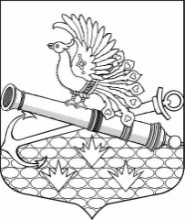 МУНИЦИПАЛЬНЫЙ СОВЕТ МУНИЦИПАЛЬНОГО ОБРАЗОВАНИЯМУНИЦИПАЛЬНЫЙ ОКРУГ ОБУХОВСКИЙШЕСТОЙ СОЗЫВ_________________________________________________________________________________192012, Санкт-Петербург, 2-й Рабфаковский пер., д. 2, тел. (факс) 368-49-45E-mail: info@moobuhovskiy.ru  Сайт: http://мообуховский.рф/РЕШЕНИЕ № 32-2023/6«26» сентября 2023 г.	                                                               Принято муниципальным советом    О внесении изменений в решение МС МО МО Обуховский от 31.08.2015 № 559 «Об утверждении Положения о комиссии по соблюдению требований к служебному поведению муниципальных служащих органа местного самоуправления внутригородского муниципального образования Санкт-Петербурга муниципальный округ Обуховский и урегулированию конфликта интересов»       В соответствии с п.3 статьи 12 Федерального закона от 10.07.2023 N 286-ФЗ "О внесении изменений в отдельные законодательные акты Российской Федерации", статей 27.1 Федерального закона от 02.03.2007 N 25-ФЗ "О муниципальной службе в Российской Федерации",  частями 3 - 6 статьи 13 Федерального закона от 25 декабря 2008 года N 273-ФЗ «О противодействии коррупции», муниципальный совет Муниципального образования муниципальный округ Обуховский:РЕШИЛ: 1. Внести следующее изменение в Положение о комиссии по соблюдению требований к служебному поведению муниципальных служащих органа местного самоуправления внутригородского муниципального образования Санкт-Петербурга муниципальный округ Обуховский и урегулированию конфликта интересов (далее - Положение), утвержденное решением МС МО МО Обуховский от 31.08.2015 № 559:- дополнить Положение пунктом 34.1 следующего содержания: «34.1. Муниципальный служащий освобождается от ответственности за несоблюдение ограничений и запретов, требований о предотвращении или об урегулировании конфликта интересов и неисполнение обязанностей, установленных Федеральным законом от 02.03.2007 
№ 25-ФЗ  "О муниципальной службе в Российской Федерации" и другими федеральными законами в целях противодействия коррупции, в случае, если несоблюдение таких ограничений, запретов и требований, а также неисполнение таких обязанностей признается следствием не зависящих от него обстоятельств в порядке, предусмотренном частями 3 - 6 статьи 13 Федерального закона от 25 декабря 2008 года N 273-ФЗ «О противодействии коррупции».2. Контроль за исполнением настоящего решения возложить на главу  муниципального образования, исполняющего полномочия председателя муниципального совета Бакулина В.Ю.3. Настоящее решение вступает в силу с момента опубликования (обнародования).Глава муниципального образования, исполняющий полномочия председателя муниципального совета                                                                                                        В.Ю.Бакулин